Publicado en Madrid el 21/01/2019 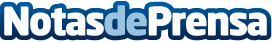 QUIZERS, la revolución de los concursos en directo llega al móvil El programa más entretenido del entorno digital que se juega en directo y a través del móvil, de lunes a viernes a las 20h. Los usuarios que acierten todas las preguntas se reparten el premio en metálico. 12 preguntas, 3 respuestas, se dispone de comodines, vidas extra y se ganan Quoins por cada respuesta acertada. Una revolución que mezcla del mundo de la tele con el móvil y donde los participantes se convierten en protagonistas del juego. Además, se compite contra el resto de usuarios en tiempo realDatos de contacto:María Escudero606408878Nota de prensa publicada en: https://www.notasdeprensa.es/quizers-la-revolucion-de-los-concursos-en Categorias: Nacional Comunicación Juegos Televisión y Radio Entretenimiento Emprendedores E-Commerce Software Dispositivos móviles Premios http://www.notasdeprensa.es